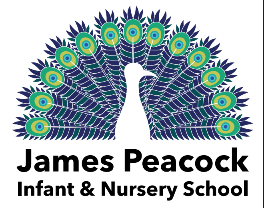 Full-time Permanent Grade 3 or 4 Teaching Assistant post, initially based in EYFSOur friendly and welcoming school is looking for an experienced, passionate & committed teaching assistant with great enthusiasm and energy to join our team.  If you would welcome the opportunity to work in a large infant school, within a close and supportive team and you are committed to providing the highest quality, inspirational support and learning, please come and meet us!We are seeking to appoint a full-time Level 3 or 4 Teaching Assistant (dependent upon relevant experience and skills) to join our friendly and supportive EYFS team, from March 2023.  The successful candidate must:•  Love being with children and put the children’s needs first
•  Have high expectations of all children
•  Have experience of working with young children in EYFS
•  Be creative, innovative and adaptable
•  Be driven to develop themselves as a practitioner
•  Be friendly and professionalWe can offer you:Delightful children who love school and have a thirst for learningA dedicated, talented and supportive staff teamAccess to professional development and high quality trainingAn exciting working weekWe are looking for a practitioner who: Enjoys working as part of a dedicated, friendly teamHas a positive and enthusiastic attitude, energy & passionCan motivate & inspire children & believes that all children can succeedStrives to go the extra mile for our children by getting involved in the full life of schoolIs imaginative, flexible and hard-working Has a good understanding of child developmentWill help to provide a high-quality learning environment to make learning exciting, engaging & stimulatingDemonstrates an understanding of the EYFS Framework 2021Demonstrates an understanding of good teaching & learning in the EYFSJames Peacock Infant and Nursery School is committed to safeguarding and promoting the welfare of children and young people. This post is subject to an enhanced Disclosure Barring Service Check. Applications will be welcomed from all, irrespective of gender, marital status, disability, race, age or sexual orientation for posts within county schools.Application packs are available electronically from the school office – please e-mail: office@jamespeacock.org.uk  Alternatively, please telephone the school office on 0115 9144225. If you would like to visit the school please contact the school office to arrange a tour with Miss Hawthorne, Deputy Headteacher & EYFS Lead.The closing date for application is Friday 3rd February 2023. Shortlisting will take place on Monday 6th February 2023. Interviews will be held on Thursday 9th February 2023. 